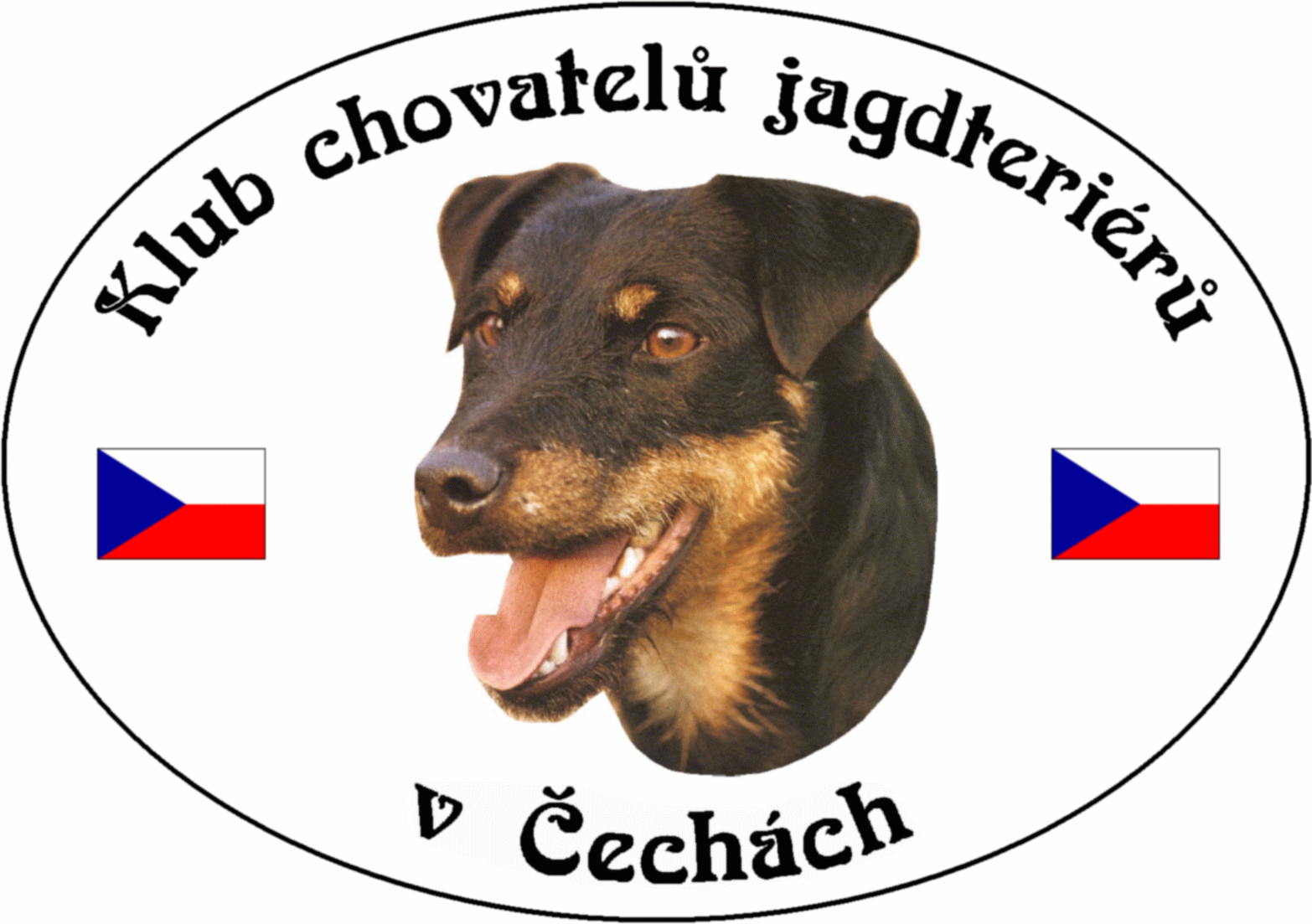 ZESEDÁNÍ  VÝBORU  KCHJgdtČPROGRAM VÝBOROVÉ SCHŮZEZahájení - Zpráva presidenta  2) Zpráva vicepresidenta  3) Zpráva poradce pro krytí  4) Zpráva poradce pro uchovnění  5) Zpráva ekonomky klubu  6) Závěr1) President     President klubu Josef Soukup přivítal v čase 18.30 hod výbor klubu na svém prvním letošním mimořádném zasedání. Upozornil na nesrovnalosti v seznamu chovných jedinců, někteří již nežijí, někteří majitelé těchto jedinců již nejsou členy klubu atd. Hlavním důvodem tohoto „nedopatření“ je neplnění členských povinností majitelů, kteří toto nenahlašují. Toto bude řešit poradce pro uchovnění s administrátorem webových stránek. Dále předal slovo hostům p. Moravcovi a p. Zmekové, kteří popsali disciplíny na zkouškách hlasitosti, které provádí slovenský klub. Výbor klubu vysvětlil hostům, že tyto zkoušky nejsou identické se zkouškami vloh (ZV), které se zkouší v ČR podle platného ZŘ, a proto nemůžou být uznány jako jejich náhrada. Výbor nabídl možné řešení v podobě složení KZV v měsíci září v Českých Budějovicích, (doplněk) k tomu pan Moravec řekl, že ze zásady neabsolvuje zkoušky vloh a ústně požádal o vyřazení chovné feny a neuchovnění psa. President požádal výše jmenované o zaslání tohoto požadavku písemnou formou k rukám poradce chovu pro uchovnění, Do doby než bude dle platných podmínek pro uchovnění doplněna požadovaná zkouška, bude jedincům pozastavena chovnost. Výbor se tímto dotčeným majitelům omlouvá za vzniklou situaci.  President dále informoval o možnosti zvýšení poplatku za provedení chovného svodu a o možnosti sjednocení poplatku za vyšetření na PLL. Ocenění získaná ve výstavním či pracovním poháru již nebudou zveřejňována na webové kartě chovného jedince, ale pouze v „sekci“ Klubové poháry, jenž je samostatná složka na webu.2) Vicepresident - výcvikář    Seznámil výbor s problematikou GDPR – uvedení všeho dotčeného do souladu s legislativou je nyní hlavním úkolem celého výboru. Toto se již povedlo, nyní je třeba apelovat na všechny členy klubu, aby dali souhlas s veškerým zveřejňováním informací na webových stránkách. Je nutné sledovat webové stránky a informovat se o novinkách. Člen klubu, který nepošle souhlasy do 1. 11. 2018, bude odstraněn z webu včetně svých chovných jedinců. Dále byl výbor seznámen s plánem zkoušek na rok 2019. 3) Poradce pro krytí   Seznámil výbor s počtem vydaných krycích listů pro rok 2018 (vydáno 77). Přislíbil účast jako garant na Speciální výstavě KCHJgdtČ v Praze, která proběhne u příležitosti konání oblastní výstavy psů, v areálu „Džbán“. Přepracuje a uvede do souladu chovatelský řád podle schválených aktualizací. 4) Poradce pro uchovnění   Poradce pro uchovnění se rovněž zapojil do diskuse ohledně uchovnění jedinců, kteří byli uchovnění panem Krpešem a nemají splněny podmínky chovnosti. Všichni majitelé kterých se tato situace týká, budou vyrozuměni písemně poradcem pro uchovnění p. Čechem. Dále vyzval předsedu revizní komise pana Šebestu, aby společně s ním provedl kontrolu chovných jedinců. Ten však toto odmítl a svůj postoj odůvodnil nedostatkem času. Poradce mu dále předal písemný podnět k prošetření některých nesrovnalostí.5) Ekonomka    Žádost o členství v klubu: Jiří Zemen, Aleš Lesina - byli přijati.6) Závěr   Zasedání výboru se zúčastnil za revizní komisi pan Šebesta, který upozornil na nesrovnalosti ve zveřejněných klubových dokumentech. Dále požádal o bezodkladné oznamování informací o provedených změnách na webových kartách chovných jedinců jejich majitelům. Speciální výstava se v roce 2019 uskuteční v obci Loket u Čechtic (okr. Benešov) v sobotu 21.09.2019.
President celé jednání ukončil v 21.30 a popřál šťastný návrat.Doplnění znění k zápisu - K tomu paní Zmeková řekla, že zkoušek se nezúčastní v termínu září pro vážné rodinné důvody a zkoušky vloh doplní, Zdůraznila, že jmenovaní psi jsou výhradně v jejím majetku. DNE :  6.8.2018                                                                                            ZAPSAL: Petr KalašDATUM          6. srpna 2018ČAS                  od 18.00 hodin                          do 22.00 hodinMÍSTO             Restaurace Štilec, Kamenný ÚjezdÚČASTNÍCI     Přítomni:       Josef Soukup                           president                         Petr Kalaš                                 vicepresident, výcvikář                         Jaroslav Řezba                        poradce chovu krytí                         Jiří Čech                                    poradce chovu uchovnění                               Magdaléna Chytrová            ekonomka klubu                    Omluveni:    Hosté :            Vlastimil Šebesta, p. Moravec, paní Zmeková